KAMU HİZMET STANDARTI TABLOSU YÖNETİM PROJESİ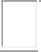 SIRA NOHİZMETİN ADIİSTENEN BELGELERHİZMETİN TAMAMLANMA SÜRESİ (EN GEÇ)Mevcut(1) / Mevcut Değil (0)1Yurtiçi Havale Hizmeti Kabul1-Yurtiçi Havale/Posta Çeki Talimatı 2-Posta ve Telgraf Ücret Tarifesinde belirtilen ücret3-Geçerli Kimlik Belgesi (Nüfus Cüzdanı veya Sürücü Belgesi veya Pasaport veya Avukat Kimlikleri)4-T.C. Kimlik Numarası, Vergi Kimlik Numarası2 dakika12Yurtiçi Havale Hizmeti ÖdemeGeçerli Kimlik Belgesi (Nüfus Cüzdanı veya Sürücü Belgesi veya Pasaport veya Avukat Kimlikleri)Vekile ödenecek ise Vekaletname 3-T.C. Kimlik Numarası, Vergi Kimlik Numarası2 dakika13Posta Çeki Hizmeti Yatırma1- Yurtiçi Havale/Posta Çeki Talimatı, 2-Geçerli Kimlik Belgesi (Nüfus Cüzdanı veya Sürücü Belgesi veya Pasaport veya Avukat Kimlikleri)3-Posta ve Telgraf Ücret Tarifesi'nde belirtilen ücret4-T.C. Kimlik Numarası ,Vergi Kimlik Numarası2 dakika14Posta Çeki Hizmeti AktarmaYurtiçi Havale/Posta Çeki Talimatı,Geçerli Kimlik Belgesi (Nüfus Cüzdanı veya Sürücü Belgesi veya Pasaport veya Avukat Kimlikleri)Posta ve Telgraf Ücret Tarifesi'nde belirtilen ücret4-T.C. Kimlik Numarası,Vergi Kimlik Numarası2 dakika15Posta Çeki Hizmeti Ödeme1-Geçerli Kimlik Belgesi (Nüfus Cüzdanı veya Sürücü Belgesi veya Pasaport veya Avukat Kimlikleri)1 dakika12- Tasarrufa yetkili kişiye ödenecek ise Vekaletname veya hesap sahibinin PTT işyerine müracaat ederek verdiği dilekçe, 3-T.C.Kimlik Numarası, Vergi Kimlik Numarası6Yurtdışı Havale Kabul (Manuel)Uluslararası Havale Kabul FormuGeçerli Kimlik Belgesi (Nüfus Cüzdanı veya Sürücü Belgesi veya Pasaport veya Avukat Kimlikleri)Posta ve Telgraf Ücret Tarifesi'nde belirtilen ücret4-T.C.Kimlik Numarası, Vergi Kimlik Numarası5 dakika17Yurtdışı Havale Kabul (Eurogiro)Uluslararası Havale Kabul FormuGeçerli Kimlik Belgesi (Nüfus Cüzdanı veya Sürücü Belgesi veya Pasaport veya Avukat Kimlikleri)Posta ve Telgraf Ücret Tarifesi'nde belirtilen ücret4-T.C.Kimlik Numarası, Vergi Kimlik Numarası3 dakika18Yurtdışı Havale Kabul (Western Union)Western Union Havale Kabul FormuGeçerli Kimlik Belgesi ( Nüfus Cüzdanı veya Sürücü Belgesi veya Pasaport )Western Union Firması'nın ülkemizde bulunan acenteleri için belirlediği tarifede yer alan ücret4-T.C.Kimlik Numarası3 dakika19Yurtdışı Havale Ödeme (Manuel)Geçerli Kimlik Belgesi (Nüfus Cüzdanı veya Sürücü Belgesi veya Pasaport veya Avukat Kimlikleri)Vekile ödenecek ise Vekaletname 3-T.C.Kimlik Numarası, Vergi Kimlik Numarası2 dakika110Yurtdışı Havale Ödeme (Eurogiro)Geçerli Kimlik Belgesi (Nüfus Cüzdanı veya Sürücü Belgesi veya Pasaport veya Avukat Kimlikleri)Vekile ödenecek ise Vekaletname 3-T.C.Kimlik Numarası, Vergi Kimlik Numarası2 dakika111Yurtdışı Havale Ödeme (Western Union)1-Geçerli Kimlik Belgesi ( Nüfus Cüzdanı veya Sürücü Belgesi veya Pasaport )2-T.C.Kimlik Numarası2 dakika112Bankacılık Hizmetlerine Aracılık EdilmesiKredi Kartı Numarası/HesapNumarası/Bireysel Kredi Numarası/IBAN Numarası/T.C. Kimlik Numarası/kimlik tespitinde geçerli kimlik belgesinden herhangi biriPara transferi işlemlerinde başvuru formu1 dakika113Kredi İşlemlerine Aracılık EdilmesiNüfus CüzdanıKredi Başvuru FormuBankacılık Hizmetleri Sözleşmesi ve Tüketici Kredisi SözleşmesiKredi Şartları ve Geri Ödeme Planı 5-Emeklilerde maaş taşınmaması için taahhütname15 dakika114Türk Telekom Fatura TahsilatıTelefon Numarası30 Saniye115Turkcell Fatura TahsilatıTurkcell Hizmet/Abone Numarası30 Saniye116Vodafone Fatura TahsilatıVodafone Hizmet/Abone Numarası30 Saniye117Avea Fatura TahsilatıAvea Hizmet/Abone Numarası30 Saniye118Özel Telekom Şirketleri Fatura TahsilatıAbone Numarası/Hizmet Numarası/Müşteri Numarasından herhangi biri30 saniye119Türksat Kablo TV Fatura TahsilatıAbone Numarası/Hizmet Numarası/Müşteri Numarasından herhangi biri30 saniye120ADSL Fatura Tahsilatı- Hizmet NumarasıTTNet abonelerinde ADSL'in bağlı olduğu Telefon Numarası30 saniye121SGK Tahsilatı ve Maaş Ödeme İşlemleriBağ-Kur Numarası/T.C. Kimlik Numarası/ İşyeri Sicil Numarası/Tahsis Numarası/Emekli Sicil NumarasıKimlik Tespitinde geçerli herhangi bir kimlik belgesi (nüfus cüzdanı, ehliyet, pasaport, avukatlık belgesi)Bu kapsamda hak sahibinin vekil tayin etmesi durumunda kontrol edilmek üzere vekaletin aslıBu kapsamda hak sahibine mahkeme tarafından vasi tayin edilmesi durumunda1 dakika1kontrol edilmek üzere mahkeme kararının aslı22Aile ve Sosyal Politikalar Bakanlığı ve Sosyal Yardımlar Genel Müdürlüğü Kapsamındaki Ödeme İşlemleri (2022 sayılı kanun kapsamındaki aylıklar,Şartlı Eğitim ve Şartlı sağlık ödemeleri,muhtaç asker ailelerine yönelik yapılan düzenli nakdi yardım ödemeleri , eşi vefat eden bayanlara yönelik düzenli nakdi sosyal yardım ödemeleri,evde bakım ücreti ödemeleri,sosyal yardım ödemeleri, SSK-BağKur-EmekliSandığı maaş ödemeleri)T.C. Kimlik NumarasıKimlik tespitinde geçerli herhangi bir kimlik belgesi (nüfus cüzdanı, ehliyet, pasaport, avukatlık belgesi)Bu kapsamda hak sahibinin vekil tayin etmesi durumunda kontrol edilmek üzere vekaletin aslıBu kapsamda hak sahibine mahkeme tarafından vasi tayin edilmesi durumunda kontrol edilmek üzere mahkeme kararının aslı3 dakika123Elektrik Faturası Tahsilatıİşletme Kodu ve Abone Numarası/ Tesisat Numarası1 dakika124Su Faturası TahsilatıAbone Numarası30 Saniye125Doğalgaz Faturası Tahsilatı-Güvence bedeli iadesi ödemeleriAbone Numarası30 Saniye126Sigorta Acentelik İşlemleriSigorta no/Müşteri no/1-T.C. Kimlik no / Araç ruhsat no'sundan herhangi biriPrim tahsilatlarında Poliçe/sözleşme no5 dakika127Trafik Para Cezası ve Kaçak Geçiş Ücretlerinin TahsilatıPlaka no.Ad Soyad/AdresCezaya ait tebliğ tarihi,Ceza tarihi/Tebliğ mercii, 5-Ceza Tutanağı1 dakika128Efektif Alım İşlemiAd ve Soyad/Pasaport No(3.000 USD veya muadili efektif/döviz miktarının üzeri efektif alımlarında kimlik tespiti yapılması zorunludur.)1 dakika129Telefon Arama Kartı SatışıHerhangi bir belge istenilmemektedir.30 saniye130Sanal TL/Ceplira Yükleme-GSM numarası-Faturasız Hat Sanal TL Yükleme Formu1 dakika131ADSL & KABLO TV Abonelik İşlemleriGerçek kişilerden kimlik (Nüfus Cüzdanı, Sürücü Belgesi, Pasaport ),T.C. Kimlik No,Vergi No,Tüzel kişilerden Ticaret Sicil Belgesi, Yetki Belgesi, yetkili kişinin Nüfus Cüzdanı,T.C. Kimlik ve Vergi No'su,10 dakika0Başvuru Formu.32Ürün SatışıHerhangi bir belge istenilmemektedir.2,5 dakika133Doğalgaz SatışıAbone Numarası Doğalgaz Kartı1,5 dakika034Bilet SatışıHerhangi bir belge istenilmemektedir.7 dakika135"e-Devlet Kapısı" Şifre Dağıtım Hizmetleri1-T.C.Kimlik no.su bulunan geçerli bir kimlik. (Nüfus Cüzdanı, Evlilik Cüzdanı, Sürücü Belgesi, Avukat Kimliği veya Pasaport)3 dakika136Şans Oyunları (Milli Piyango Bilet Satışı)Herhangi bir belge istenilmemektedir.30 saniye137Pttaltın Alış/Satış İşlemleri750 TL üzeri altın satış işlemlerinde Şirket tarafından fatura düzenlenmesi gerektiğinden müşterinin ad-soyad, T.C. Kimlik no ve adres bilgisi alınmaktadır.Altın alış işlemlerinde ise herhangi bir belge istenmemektedir.30 saniye138Pttcell Yeni Hat AktivasyonAbonelik Sözleşmesi (A Formu)Satış Sonrası İşlem (İkinci Başvuru) Formu (C Formu)Kimlik FotokopisiAdres Çıktısı ya da Son 2 Aya Ait Fatura3 dakika139Pttcell Numara Taşıma İşlemi (Vodafone ve Turkcell)Abonelik Sözleşmesi (A Formu) Numara Taşıma Formu (B Formu)Satış Sonrası İşlem (İkinci Başvuru) Formu (C Formu)Kimlik FotokopisiAdres Çıktısı ya da Son 2 Aya Ait Fatura4 dakika140Pttcell Numara Taşıma İşlemi (AVEA) ve Pttcell Yedek Sim Kart TalebiSatış Sonrası İşlem (İkinci Başvuru) Formu (C Formu)Kimlik FotokopisiAdres Çıktısı ya da Son 2 Aya Ait Fatura1 dakika141Pttcell Fatura TahsilatıTelefon Numarası30 saniye142Pttkart İşlemleri (Gönderi Takip, Yeni Kart Talebi)1-Pttkart Talep Formu1 dakika143Kredili Mevduat Hesabı BaşvurusuNüfus Cüzdanı FotokopisiPTT İşbirliği ile Temel Bankacılık Hizmet SözleşmesiPTT Kredili Hesap Başvuru Formu5 dakika144Kredili Mevduat Hesabı Limit Yükseltme Başvurusu1-PTT Kredili Hesap Limit Değiştirme5 dakika1Talep Formu45PTT Bonus Kredi Kartı Başvurusu1-Nüfus Cüzdanı/Sürücü Belgesi Fotokopisi 2-PTT İşbirliği ile Temel Bankacılık Hizmet Sözleşmesi3-PTT Bonus Kredi Kart Başvuru Formu5 dakika146PTT Bonus Kredi Kartı Borç Ödeme1-T.C. Kimlik Numarası/Kredi Kart No/Müşteri No/Hesap No bilgilerinden herhangi biri1 dakika147Ön Ödemeli Kart SatışıT.C. Kimlik NumarasıKimlik Tespitinde geçerli herhangi bir kimlik belgesiÖn Ödemeli Kartın bağlı olduğu operatöre ait GSM numarası5 dakika148Ön Yüklemeli Kart Bakiye YüklemeGSM No/Kart No bilgilerinden herhangi biri1 dakika149Ön Yüklemeli Kart Para ÇekmeT.C. Kimlik NumarasıGSM operatoründen telefona gönderilen onay koduÖn Ödemeli Kartın bağlı olduğu operatöre ait GSM numarası1 dakika150HGS Ürün SatışıBireysel Satış İçin: TC. Kimlik No bulunan geçerli bir kimlik, araç ruhsatı veya fotokopisiKurumsal Satış İçin: Vergi numarası beyanı, Temsil Belgesi , Araç Ruhsat veya fotokopisiYabancı Satış İçin: Pasaport, araç ruhsat veya fotokopisi3 dakika151Kayıtsız Mektup Postası Gönderilerinin Kabulü 1-Kayıtsız Mektup KabulüPosta Kartı ve Tebrik KabulüKayıtsız Kaba Maddeler KabulüToplu kabullerdePP veya Ücret Ödeme Makinesikullanıcısı olması durumuna göre Bildirim ListesiGönderinin türü, varış yeri, ağırlığı ve ek hizmetine göre Posta ve Telgraf Ücret Tarifesi kapsamında ücret alınır.Resmi Kurumların kayıtsız gönderilerinde Zimmet Defteri20 saniye20 saniye30 saniye151Kayıtsız Mektup Postası Gönderilerinin SevkiAynı gün veya ilk posta ile151Kayıtsız Mektup Postası Gönderilerinin Dağıtım ve TeslimiUlaşım süresine göre;% 85'i G+3152Kayıtlı Mektup Postası Gönderilerinin Kabulü 1-Kayıtlı Mektup Kabulü2-Kayıtlı Kaba Maddeler KabulüKayıtlı gönderilerdeTaahhütlü ise Posta Alındısı,Alma Haberli Taahhütlü ise Posta Alındısı ile birlikte Alma Haber KartıToplu gönderilerde, Zimmet Defteri, Tevdi Listesi, Alma Haberli ise Zimmet Defteri, Tevdi Listesi ile Alma Haber Kartı 4-Toplu kabullerde PP, Ücret Ödeme Makinesi kullanıcısı olma durumuna göre Bildirim Listesi istenilmektedir.Gönderinin türü, varış yeri, ağırlığı ve ek hizmetine göre Posta ve Telgraf Ücret Tarifesi kapsamında ücret alınır.Zimmet defteri sadece Resmi kurumlardan alınır.2 dakika2 dakika152Kayıtlı Mektup Postası Gönderilerinin SevkiAynı gün veya ilk posta ile152Kayıtlı Mektup Postası Gönderilerinin Dağıtım ve TeslimiUlaşım süresine göre;% 85'i G+3153Tebligat KabulüTebligat Kanununun Uygulanmasına Dair Yönetmeliğin 75-77 maddelerinde belirtilen ve Yönetmeliğe ekli örneklerle birlikte çıkaran merciiler tarafından düzenlenecek tebliğ evrakıTevdi ListesiTebligatın türü, ağırlığı ve ek hizmetine göre Posta ve Telgraf Ücret Tarifesi kapsamında ücret alınır.2 dakika153Tebligat SevkiAynı gün veya ilk posta ile153Tebligat Dağıtım ve TeslimiUlaşım süresine göre;% 85'i G+3154Telgraf KabulüKabul işleminde Telgraf Hizmetleri Yönetmeliğinin 7/4 maddesi gereğince kimlik tespiti yapılmak suretiyle kabul edilecek telgraflarda kimlik ispatı, fotoğraflı Nüfus Cüzdanı, Sürücü Belgesi, Pasaport, Avukat Kimlik Belgesi veya bunların yerine geçen usulune uygun bir resmi belge,Telgraf metniTelgrafın türü, varış yeri, kelime sayısı1ve ek hizmetine göre Posta ve Telgraf Ücret Tarifesi kapsamında ücret alınır.1-Normal Telgraf KabulüNormal Telgraf Dağıtım ve Teslimi3 dakika24 saat12- Acele Telgraf Kabulü Acele Telgraf Dağıtım ve Teslimi3 dakika6 saat155Tele-Post (Faks) KabulüTele-Post Yönergesinin 13 ve 14. maddelerinde belirtilen Doküman Kabul FormuTelepost Kabul FormuTele-Post'un varış yeri ve sayfa sayısına göre Posta ve Telgraf Ücret Tarifesi kapsamında ücret alınır.3 dakika155Tele-Post (Faks) Keşidesi-1 saat155Tele-Post (Faks) Dağıtım ve Teslimi-4 saat156APS Kurye Kabulü1-Gönderici ve Alıcı Ad ve Adresi 2-APS Adres Etiketi3-Kargo-Kurye Alındısı 4-Kargo Yollama Kağıdı 5-Gönderinin türü, varış yeri, ağırlığı ve ek hizmetine göre Posta ve Telgraf Ücret Tarifesi kapsamında ücret alınır.3 dakika156APS Kurye KabulüToplu Kabul 1-Toplu kabullerde Toplu Gönderi Tevdi Listesi ve/veya Gönderici ve Alıcı'nın Ad ve Adres bilgilerini içeren elektronik dosya2-Gönderinin türü, varış yeri, ağırlığı ve ek hizmetine göre Posta ve Telgraf Ücret Tarifesi veya sözleşme kapsamındabelirtilen ücret alınır.10 saniye156APS Kurye SevkiAynı gün veya ilk posta ile156APS Kurye Dağıtım ve TeslimiG+1,G+2,G+3 ve G+4(varış yerine göre)Köy, askeri birlik, içerisine rahatlıkla girilemeyen (Cezaevi, Hastane vb.) adresli yerler ve PTT işyeri teslim için teslim süresi verilmemektedir.157Nitelikli Kurye Kabulü1-Gönderici ve Alıcı'nın Ad ve Adres bilgilerini içeren elektronik dosya10 saniye12-Gönderinin türü, ağırlığı veya ek hizmetine göre sözleşmesinde belirtilen ücret alınır.Nitelikli Kurye SevkiAynı gün veya ilk posta ile1Nitelikli Kurye Dağıtım ve TeslimiG+1,G+2,G+3 ve G+4(varış yerine göre) Köy, askeri birlik, içerisine rahatlıkla girilemeyen (Cezaevi,Hastane vb.) adresli yerler için teslim süresi verilmemektedir.158Kargonun Kabulü1-Kargo- Kurye Alındısı 2-APS Adres Etiketi3-Kargo Yollama Kağıdı 4-Kabul ÜcretiYurtiçi Kargo Kabul Ücreti;Gönderinin türü, varış yeri, ağırlığı/desi ve ek hizmetine göre Posta ve Telgraf Ücret Tarifesi kapsamında ücret alınır. Yurtdışı Varışlı Kolinin Ücreti;Yollama şekline (uçak, yüzey), varış ülkesine, ağırlığına ve ek hizmete (alma haberi,özel ulak, değer konulmuş,ödeme şartlı) göre Yurtdışı Yüzey, Uçak Koli Ücret Tarifesine göre ücretlendirilir.3 dakika158Kargonun KabulüToplu Kabul 1-Toplu kabullerde Toplu Gönderi Tevdi Listesi ve/veya Gönderici ve Alıcı'nın Ad ve Adres bilgilerini içeren elektronik dosya2-Gönderinin türü, varış yeri, ağırlığı ve ek hizmetine göre Posta ve Telgraf Ücret Tarifesi veya sözleşme kapsamında belirtilen ücret alınır.10 saniye158Kargonun SevkiAynı gün veya ilk posta ile158Kargonun Dağıtım ve TeslimiG+1,G+2,G+3 veya G+4(Varış yerine göre )Köy, askeri birlik, içerisine rahatlıkla girilemeyen(Cezaevi,Hastane vb.) adresli yerler için ve PTT işyerine teslim edilecek kargolarda teslim süresi verilmemektedir.159Turpex Kabulü1-Turpex Yollama Liyası 2-Kabul Ücreti3 dakika13-Gümrük Beyanı (Proforma Fatura)Yurtdışı APG1-Yurtdışı APG Yollama Liyası 2-Kabul ÜcretiTurpex SevkiAynı gün veya ilk posta ile160Kayıtlı Elektronik Posta Hizmetine mahsus hesabın Kullanıma AçılmasıGerçek Kişiler İçin;A. Kimlik tespiti için üzerinde T.C Kimlik Numarası olan nüfus cüzdanı, pasaport, sürücü belgesi gibi fotoğraflı ve geçerli resmi belge.Tüzel Kişiler İçin;Şirketin Mersis numarası bulunan ve Ticaret sicil memurluklarından alınacak ticaret sicil tasdiknamesi veya faaliyet belgesiBaşvuru sırasında doldurulacak Kep Başvuru FormuBaşvuru sahibinin Kimlik tespiti için fotoğraflı ve T.C. Kimlik Numarası olan nüfus cüzdanı, pasaport ya da sürücü belgesiNoter onaylı imza sirküleriBaşvuru sahibinin şirketin kanuni temsilcisi olduğu ilan edilen, imza sirkülerinin müstenidatı ticaret sicil gazetesiEğer şirketin kanuni temsilcisi yerine onun atadığı bir gerçek kişi başvuruişlemlerini yapacak ise bu işlem için''Tüzel Kişi Yetkilendirme Belgesi'' aranır. Kamu Kurumları İçin;Başvuru sırasında verilmesi gereken belgeler:-Kurumun MTK numarası bulunan ve Ticaret sicil memurluklarından alınacak ticaret sicil tasdiknamesi veya faaliyet belgesi-Başvuru sırasında doldurulacak Kep Başvuru Formu-Başvuru sahibinin kimlik tespiti için fotoğraflı ve T.C. Kimlik Numarası olan8 dakika1nüfus cüzdanı, pasaport ya da sürücü belgesi-Kurum üst düzey yetkilisinin;Kurumu adına KEP hesap adresi başvurusu talebini iletmesi,KEP hesap adresi başvurusu için hangi kurum görevlisinin yetkili olduğunu,KEP hesap adresi için hangi kurum görevlilerinin “Yetkili kişi” olacağını belirten resmi yazı.Kayıtlı Elektronik Posta Hizmetine mahsus hesabın Kullanıma KapatılmasıGerçek Kişiler İçin;A. Kimlik tespiti için üzerinde T.C. Kimlik Numarası olan nüfus cüzdanı, pasaport, sürücü belgesi gibi fotoğraflı ve geçerli resmi belge.Tüzel Kişiler ve Kamu Kurumları İçin; Hesap kapatmaya yetkili, işlem yetkilisi kimlik tespiti için üzerinde T.C. Kimlik Numarası olan nüfus cüzdanı, pasaport, sürücü belgesi gibi fotoğraflı ve geçerli resmi belge.5 dakika1Kayıtlı Elektronik Posta Hizmetine mahsus hesabın GüncellenmesiGerçek Kişiler İçin;A. Kimlik tespiti için üzerinde T.C. Cumhuriyeti Kimlik Numarası olan nüfus cüzdanı, pasaport, sürücü belgesi gibi fotoğraflı ve geçerli resmi belge.Tüzel Kişiler ve Kamu Kurumları İçin; İşlem yetkilisi kimlik tespiti için üzerindeT.C. Kimlik Numarası olan nüfus cüzdanı, pasaport, sürücü belgesi gibi fotoğraflı ve geçerli resmi belge.5 dakika1Kayıtlı Elektronik Posta Hizmetine mahsus hesabına para yatırılmasıPTT Genel Müdürlüğü Yurtiçi Havale/Posta Çeki Talimatı5 dakika161epttavm.com Sitesinden Satış Yapmak İsteyen Firmalarla Sözleşme İmzalanması1-E-Ticaret Hizmet Sözleşmesi2-İmza Sirküleri veya şahıs firmaları için İmza Beyanı3-Ticaret Sicili Gazetesi veya şahıs firmaları için Esnaf Oda Kaydı15 gün162Kişisel PulKişisel Pul SözleşmesiKişisel Pul Başvuru Formu, 3- Pul Objesi,10 gün14- Gerçek Kişilerde Nüfus Cüzdanı Örneği, 5- Pul objesinde yer alan 3. şahısların muvaffakatnamesi ve kimlik fotokopisi,Kurumsal müşterilerde buna ilaveten yetki belgesi, imza sirküleri, ticaret sicil gazetesi,Ücret yatırıldığına dair dekont4- Gerçek Kişilerde Nüfus Cüzdanı Örneği, 5- Pul objesinde yer alan 3. şahısların muvaffakatnamesi ve kimlik fotokopisi,Kurumsal müşterilerde buna ilaveten yetki belgesi, imza sirküleri, ticaret sicil gazetesi,Ücret yatırıldığına dair dekont4- Gerçek Kişilerde Nüfus Cüzdanı Örneği, 5- Pul objesinde yer alan 3. şahısların muvaffakatnamesi ve kimlik fotokopisi,Kurumsal müşterilerde buna ilaveten yetki belgesi, imza sirküleri, ticaret sicil gazetesi,Ücret yatırıldığına dair dekont63Doğrudan Kişisel PulDoğrudan Kişisel PulDoğrudan Kişisel Pul Sözleşmesinin imzalanması,Nüfus cüzdanı fotokopisi, 3- Ücret yatırılması,4- Fotoğraf çekimi, 5- Basım ve teslimDoğrudan Kişisel Pul Sözleşmesinin imzalanması,Nüfus cüzdanı fotokopisi, 3- Ücret yatırılması,4- Fotoğraf çekimi, 5- Basım ve teslimDoğrudan Kişisel Pul Sözleşmesinin imzalanması,Nüfus cüzdanı fotokopisi, 3- Ücret yatırılması,4- Fotoğraf çekimi, 5- Basım ve teslim15 dakika15 dakika0064Filatelik ve Diğer Ürün SatışıFilatelik ve Diğer Ürün SatışıHerhangi bir belge istenilmemektedir.Herhangi bir belge istenilmemektedir.Herhangi bir belge istenilmemektedir.Satış için süre talebe bağlıdırSatış için süre talebe bağlıdır1165Filateli HizmetleriFilateli HizmetleriAbone olunması durumunda Abone FormuAbone olunması durumunda Abone FormuAbone olunması durumunda Abone FormuAbonelik kaydı için 5 dakika diğer işlemler için değişkenAbonelik kaydı için 5 dakika diğer işlemler için değişken1166Yasak MaddelerYasak MaddelerHerhangi bir belge istenilmemektedir.Herhangi bir belge istenilmemektedir.Herhangi bir belge istenilmemektedir.1 saat1 saat1167UPU Kararlarının YayımlanmasıUPU Kararlarının YayımlanmasıHerhangi bir belge istenilmemektedir.Herhangi bir belge istenilmemektedir.Herhangi bir belge istenilmemektedir.1 saat1 saat1168PTT Çağrı Merkezi(Müşteri Temsilcisine Ulaşım Süresi)PTT Çağrı Merkezi(Müşteri Temsilcisine Ulaşım Süresi)Herhangi bir belge istenilmemektedir.Herhangi bir belge istenilmemektedir.Herhangi bir belge istenilmemektedir.20 saniye20 saniye1169Müşteri TemsilciliğiMüşteri TemsilciliğiHerhangi bir belge istenilmemektedir.Herhangi bir belge istenilmemektedir.Herhangi bir belge istenilmemektedir.DeğişkenDeğişken11Başvuru esnasında yukarıda belirtilen belgelerin dışında belge istenmesi, eksiksiz belge ile başvuru yapılmasına rağmen hizmetin belirtilen sürede tamamlanmamasıveya yukarıdaki tabloda bazı hizmetlerin bulunmadığının tespiti durumunda ilk müracaat yerine ya da ikinci müracaat yerine başvurunuz.Başvuru esnasında yukarıda belirtilen belgelerin dışında belge istenmesi, eksiksiz belge ile başvuru yapılmasına rağmen hizmetin belirtilen sürede tamamlanmamasıveya yukarıdaki tabloda bazı hizmetlerin bulunmadığının tespiti durumunda ilk müracaat yerine ya da ikinci müracaat yerine başvurunuz.Başvuru esnasında yukarıda belirtilen belgelerin dışında belge istenmesi, eksiksiz belge ile başvuru yapılmasına rağmen hizmetin belirtilen sürede tamamlanmamasıveya yukarıdaki tabloda bazı hizmetlerin bulunmadığının tespiti durumunda ilk müracaat yerine ya da ikinci müracaat yerine başvurunuz.Başvuru esnasında yukarıda belirtilen belgelerin dışında belge istenmesi, eksiksiz belge ile başvuru yapılmasına rağmen hizmetin belirtilen sürede tamamlanmamasıveya yukarıdaki tabloda bazı hizmetlerin bulunmadığının tespiti durumunda ilk müracaat yerine ya da ikinci müracaat yerine başvurunuz.Başvuru esnasında yukarıda belirtilen belgelerin dışında belge istenmesi, eksiksiz belge ile başvuru yapılmasına rağmen hizmetin belirtilen sürede tamamlanmamasıveya yukarıdaki tabloda bazı hizmetlerin bulunmadığının tespiti durumunda ilk müracaat yerine ya da ikinci müracaat yerine başvurunuz.Başvuru esnasında yukarıda belirtilen belgelerin dışında belge istenmesi, eksiksiz belge ile başvuru yapılmasına rağmen hizmetin belirtilen sürede tamamlanmamasıveya yukarıdaki tabloda bazı hizmetlerin bulunmadığının tespiti durumunda ilk müracaat yerine ya da ikinci müracaat yerine başvurunuz.Başvuru esnasında yukarıda belirtilen belgelerin dışında belge istenmesi, eksiksiz belge ile başvuru yapılmasına rağmen hizmetin belirtilen sürede tamamlanmamasıveya yukarıdaki tabloda bazı hizmetlerin bulunmadığının tespiti durumunda ilk müracaat yerine ya da ikinci müracaat yerine başvurunuz.Başvuru esnasında yukarıda belirtilen belgelerin dışında belge istenmesi, eksiksiz belge ile başvuru yapılmasına rağmen hizmetin belirtilen sürede tamamlanmamasıveya yukarıdaki tabloda bazı hizmetlerin bulunmadığının tespiti durumunda ilk müracaat yerine ya da ikinci müracaat yerine başvurunuz.Başvuru esnasında yukarıda belirtilen belgelerin dışında belge istenmesi, eksiksiz belge ile başvuru yapılmasına rağmen hizmetin belirtilen sürede tamamlanmamasıveya yukarıdaki tabloda bazı hizmetlerin bulunmadığının tespiti durumunda ilk müracaat yerine ya da ikinci müracaat yerine başvurunuz.Başvuru esnasında yukarıda belirtilen belgelerin dışında belge istenmesi, eksiksiz belge ile başvuru yapılmasına rağmen hizmetin belirtilen sürede tamamlanmamasıveya yukarıdaki tabloda bazı hizmetlerin bulunmadığının tespiti durumunda ilk müracaat yerine ya da ikinci müracaat yerine başvurunuz.İlk Müracaat Yeri:İlk Müracaat Yeri:İlk Müracaat Yeri:İkinci Müracaat Yeri:İkinci Müracaat Yeri:İkinci Müracaat Yeri:İkinci Müracaat Yeri:İsimİbrahim BORANİbrahim BORANİsimİsimAbdülkadir DAGDEMİRAbdülkadir DAGDEMİRUnvanMÜDÜR MÜDÜR UnvanUnvanBAŞMÜDÜRBAŞMÜDÜRAdresKADİRLİ  PTT MERKEZ MÜDÜRLÜĞÜKADİRLİ  PTT MERKEZ MÜDÜRLÜĞÜAdresAdresOSMANİYE  PTT BAŞMÜDÜRLÜĞÜOSMANİYE  PTT BAŞMÜDÜRLÜĞÜTel0328 718 12 120328 718 12 12TelTel0328 814 23 230328 814 23 23Faks0328  718 11 890328  718 11 89FaksFaks0328 812 97 770328 812 97 77e-postaE-postakadirli@ptt.gov.trkadirli@ptt.gov.trE-postaE-postaosmaniye@ptt.gov.trosmaniye@ptt.gov.tr